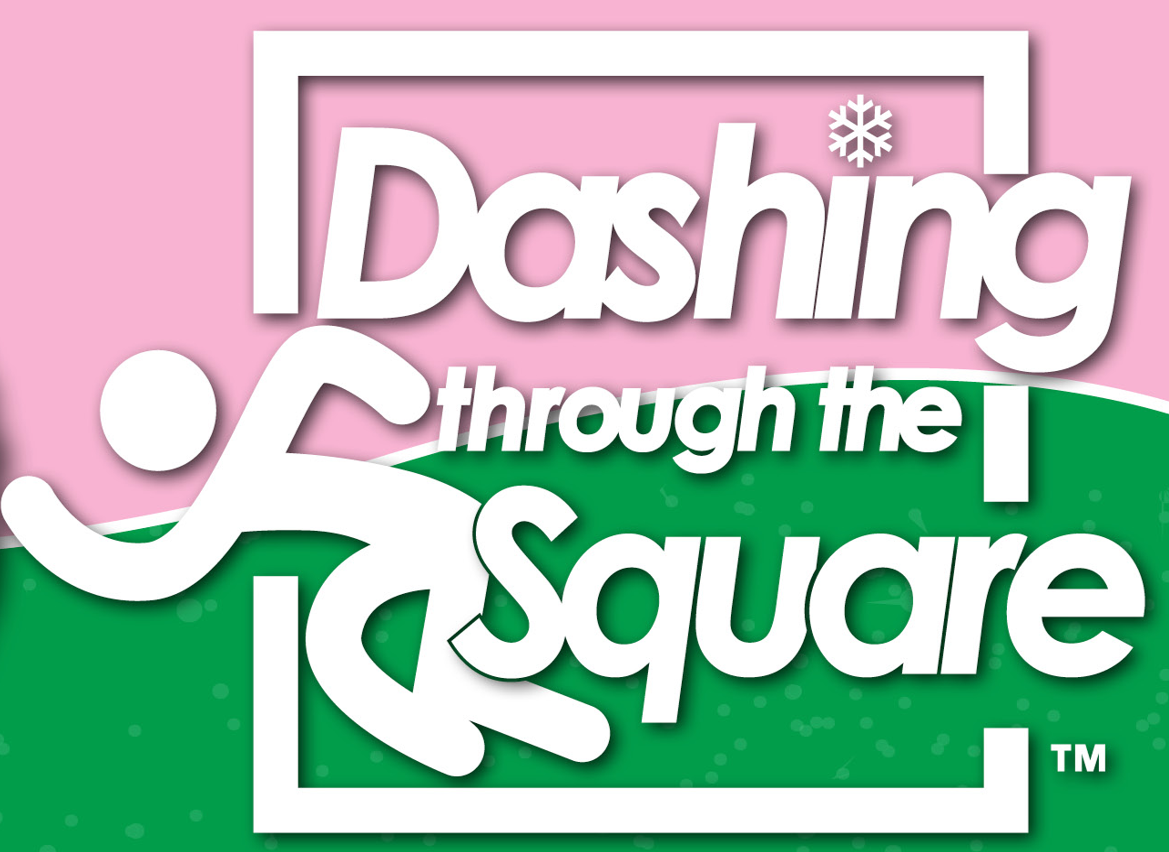 Sponsorship BenefitsThank you for your interest in sponsoring the 8th Annual Dashing through the Square - 5K Race/Virtual Race/Kids 1K to be held on Saturday, December 16, 2023.  Please see the sponsorship opportunities below. We thank you in advance for your generous contribution which is tax deductible: Tax ID #: 56-2638674Title Sponsor - $3,500  Company logo prominently displayed on T-shirts and The PEARL Foundation website and social media pages.  Company logo printed on Swag Bag given to all registered race participants.Company/organization name featured on all printed programs and community service events.A special thank you in Pre-Race announcements.Printed materials (i.e., coupons, store discounts, etc.) and/or promotional items (i.e., pens, hats, visors, lotion) to go in packets that each runner will receive. No food or drinks.                                        Six (6) Complimentary race entriesSponsor table at the race Donations due by November 1, 2023Platinum Sponsor - $2,500   Company logo displayed on T-shirts and The PEARL Foundation website and social media pages   Company/organization name featured on all printed programs and community service events.A special thank you in Pre-Race announcements.                                                                                               Printed materials (i.e., coupons, store discounts, etc.) and/or promotional items (i.e., pens, hats, visors, lotion) to go in packets that each runner will receive. No food or drinks.                          Five (5) Complimentary race entriesSponsor table at the race Donations due by November 1, 2023Diamond Sponsor - $1,000Company logo displayed on T-shirt and The PEARL Foundation website and social media pages. A special thank you in Pre-Race announcements.Printed materials (i.e., coupons, store discounts, etc.) and/or promotional items (i.e., pens, hats, visors, lotion) to go in packets that each runner will receive. No food or drinks. Three (3) Complimentary race entries Sponsor table at the race Donations due by November 1, 2023Silver Sponsor - $500   Company logo displayed on The PEARL Foundation website and social media pages. A special thank you in Pre-Race announcements.Printed materials (i.e., coupons, store discounts, etc.) and/or promotional items (i.e., pens, hats, visors, lotion) to go in packets that each runner will receive. No food or drinks.Two (2) Complimentary race entries            Donations due by November 1, 2023Pearl Sponsor - $250   A special thank you in Pre-Race announcements.One (1) Complimentary race entryDonations due by November 1, 2023Mile Marker Sponsor - $200Company logo/name on mile markers at one-mile intervals, one finish line marker and one start line marker.   A special thank you in Pre-Race announcements.Donations due by November 1, 2023      Note: This is a total of eight (8) markers.                 First come/First serve.PAYMENT OPTIONS: Make Checks Payable to:  The PEARL Foundation, Inc.  (Indicate soliciting Rho Zeta Omega member’s name in the memo section)Mail to:The PEARL Foundation, Inc.  Attn: PEARL Financial Secretary                                                                                                                                                                                                                                                                           P.O. Box 674198Marietta, GA 30006-0015Via PayPal: Indicate soliciting Rho Zeta Omega member’s name in the memo/notes section. www.thepearlfoundationga.org/donate2023 Sponsorship FormThank you for your interest in sponsoring the 8th Annual Dashing through the Square 5K Race/Virtual 5K/Kids 1K to be held on Saturday, December 16, 2023 at the Historic Marietta Square, Marietta, GA.Today’s Date: ___________________________________________________________________________Organization Name:  ______________________________________________________________________ Address:                    ______________________________________________________________________Contact Person:         ______________________________________________________________________Contact Email:           ______________________________________________________________________Phone Number:         ______________________________________________________________________Website Address:      ______________________________________________________________________Soliciting Rho Zeta Omega Member: _________________________________________________________1. Sponsorship level (please check one): Title Sponsor (Only one)          Platinum Sponsor   	    Diamond Sponsor                                     Silver Sponsor               Pearl Sponsor                    Mile Markers / Start / Finish (8 Total)                                   2. Do you plan to send coupons/store discounts to be distributed in the runner’s packet: YES   NO     Due Date:  November 1, 20233.  Please write your company name exactly how you would like it to appear on website, social media pages, etc. You will be notified with instructions to upload your logo, once payment has been received. _______________________________________________________________________________________4. Do you need a table on the day of the race? (Diamond, Platinum, Title Sponsors Only)  YES   NO 5. Please identify your complimentary race participants:1.  _______________________________________             T-Shirt Size:   S   M   L   XL   2X   3X2.  _______________________________________		T-Shirt Size:   S   M   L   XL   2X   3X3.  _______________________________________		T-Shirt Size:   S   M   L   XL   2X   3X4.  _______________________________________		T-Shirt Size:   S   M   L   XL   2X   3X5.  _______________________________________		T-S hirt Size:  S   M   L   XL   2X   3X6.  _______________________________________		T-Shirt Size:   S   M   L   XL   2X   3X PAYMENT OPTIONS: Make Checks Payable to:  The PEARL Foundation, Inc.  (Indicate soliciting Rho Zeta Omega member’s name in the memo section)Mail to:The PEARL Foundation, Inc.  Attn: PEARL Financial Secretary                                                                                                                                                                                                                                                                           P.O. Box 674198Marietta, GA 30006-0015Via PayPal: Indicate soliciting Rho Zeta Omega member’s name in the memo/notes section. www.thepearlfoundationga.org/donate